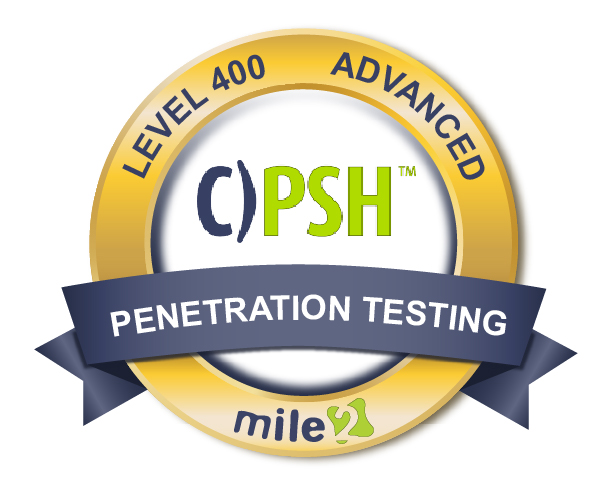 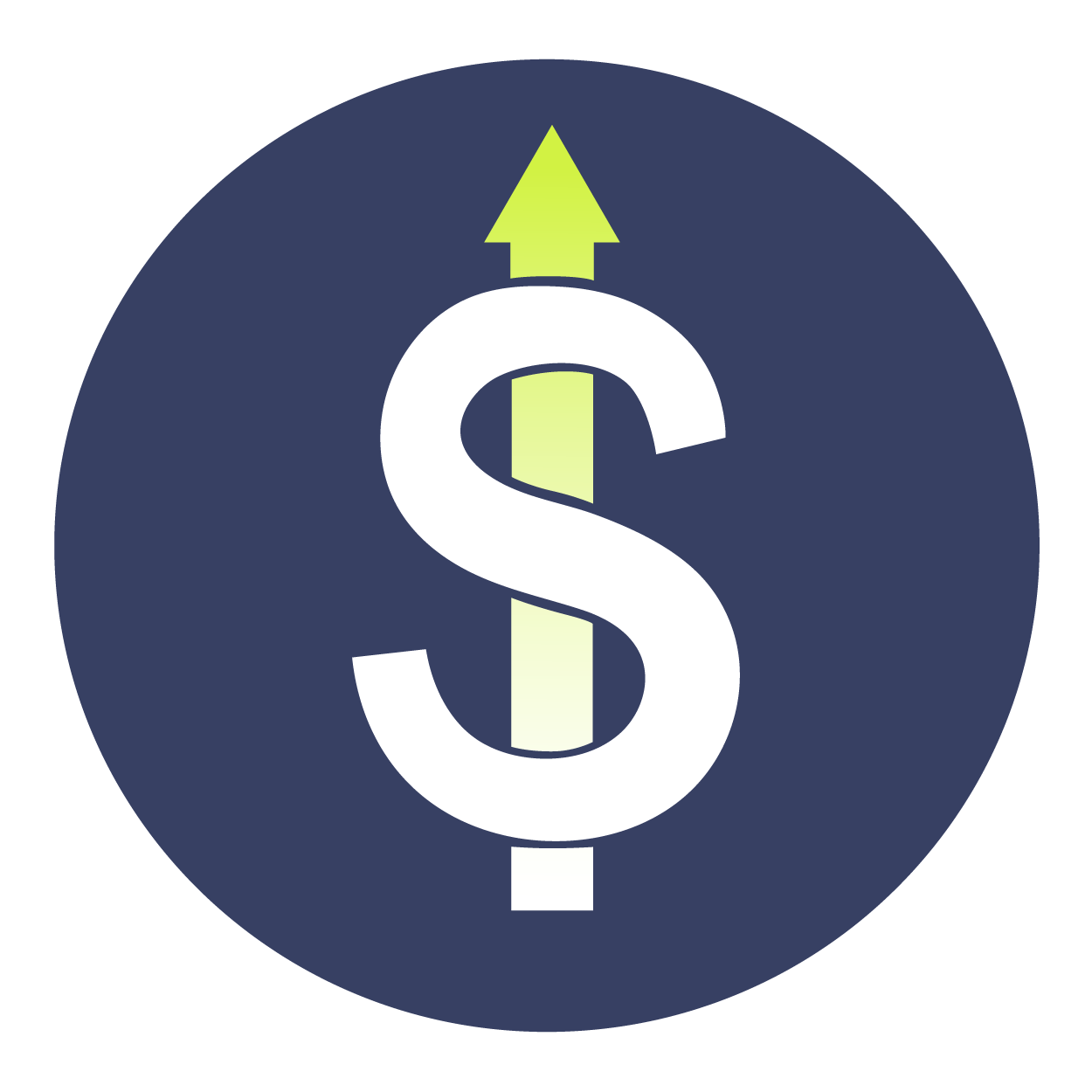 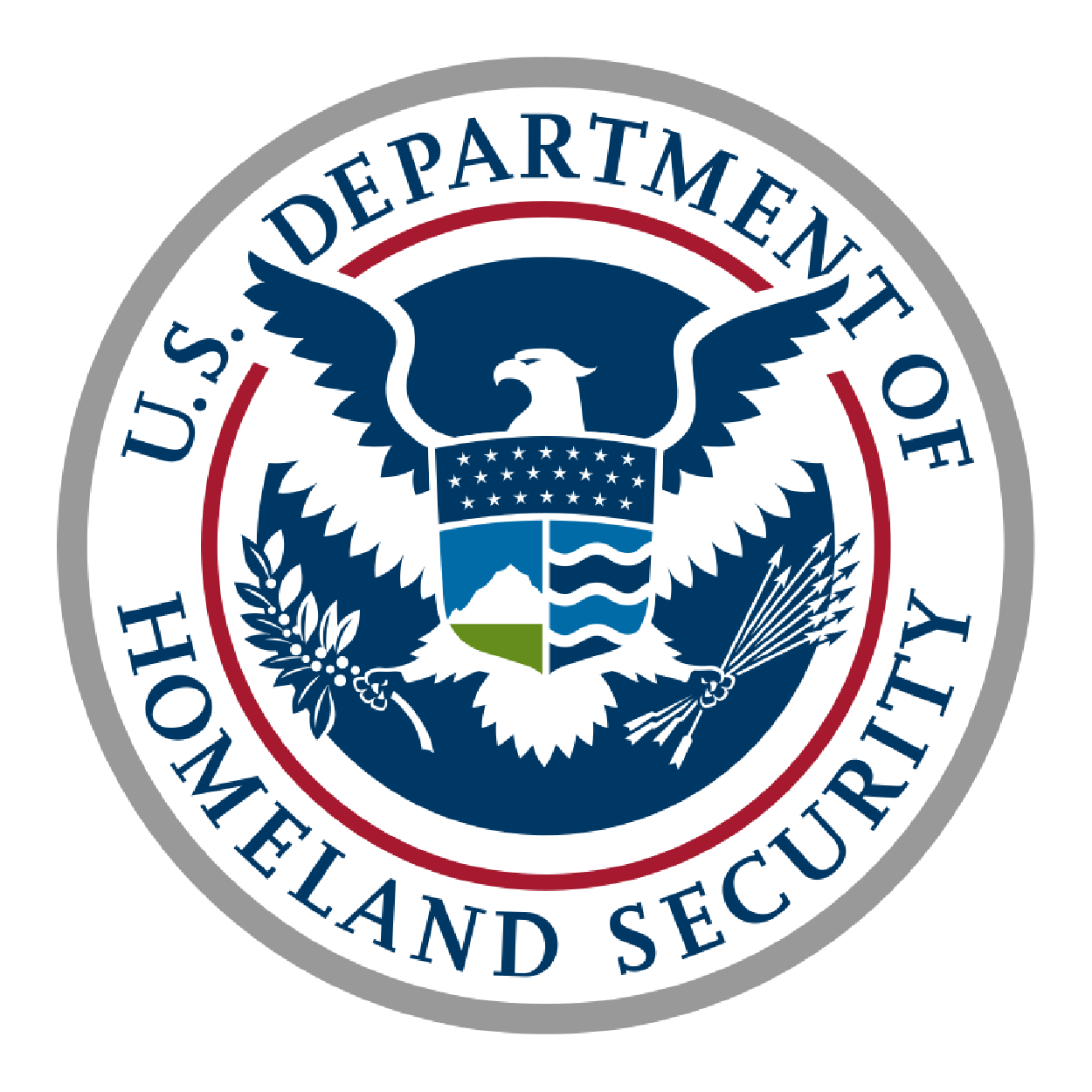 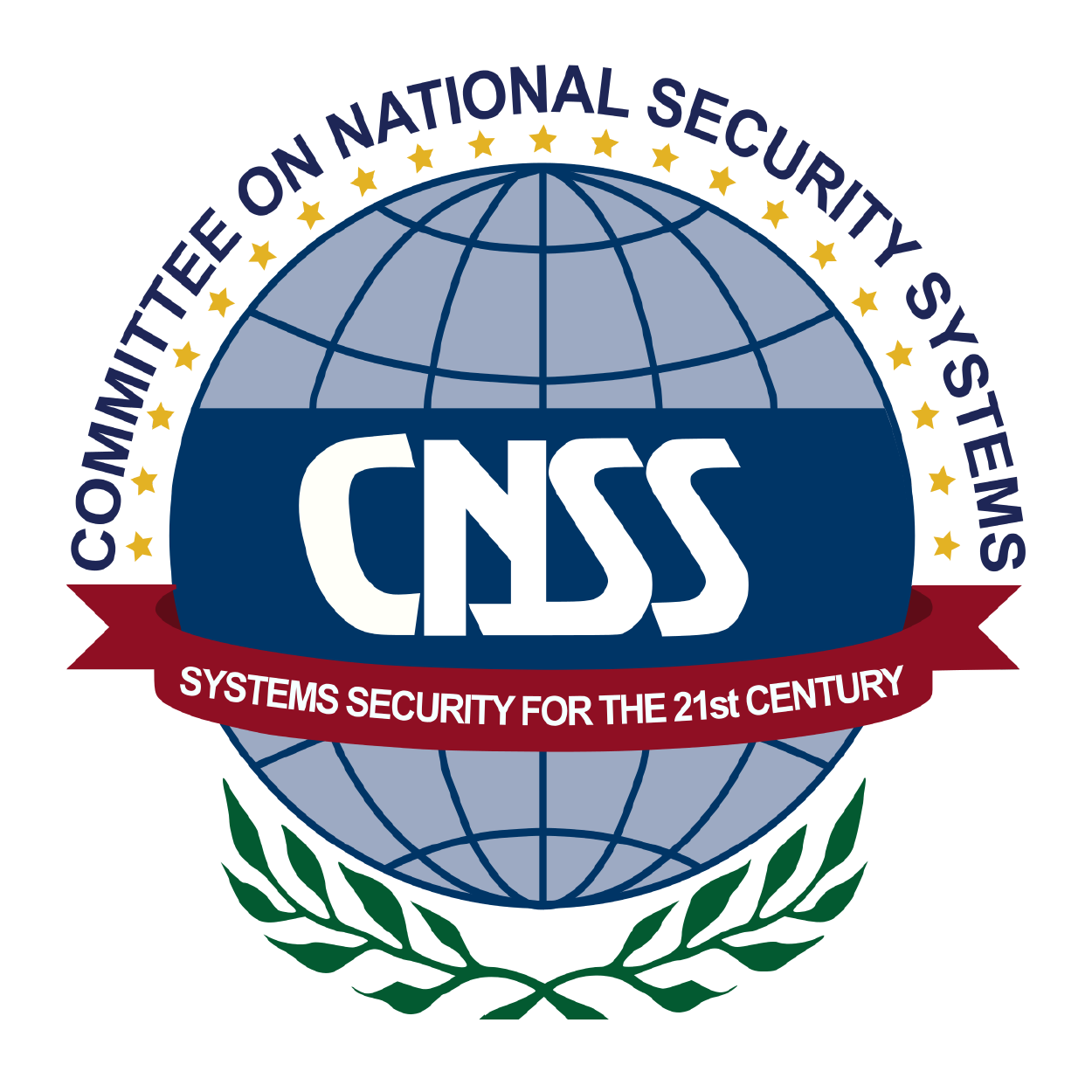 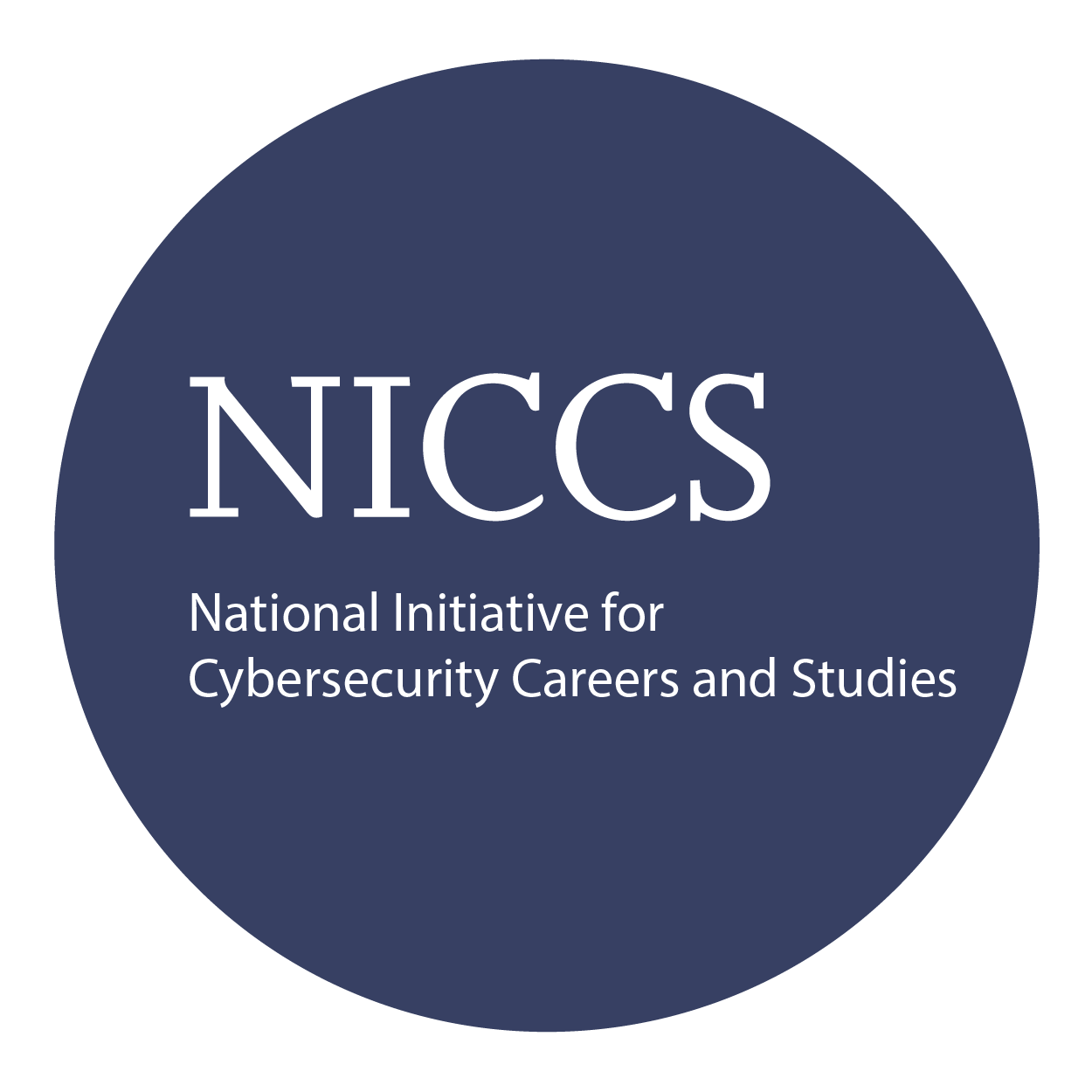 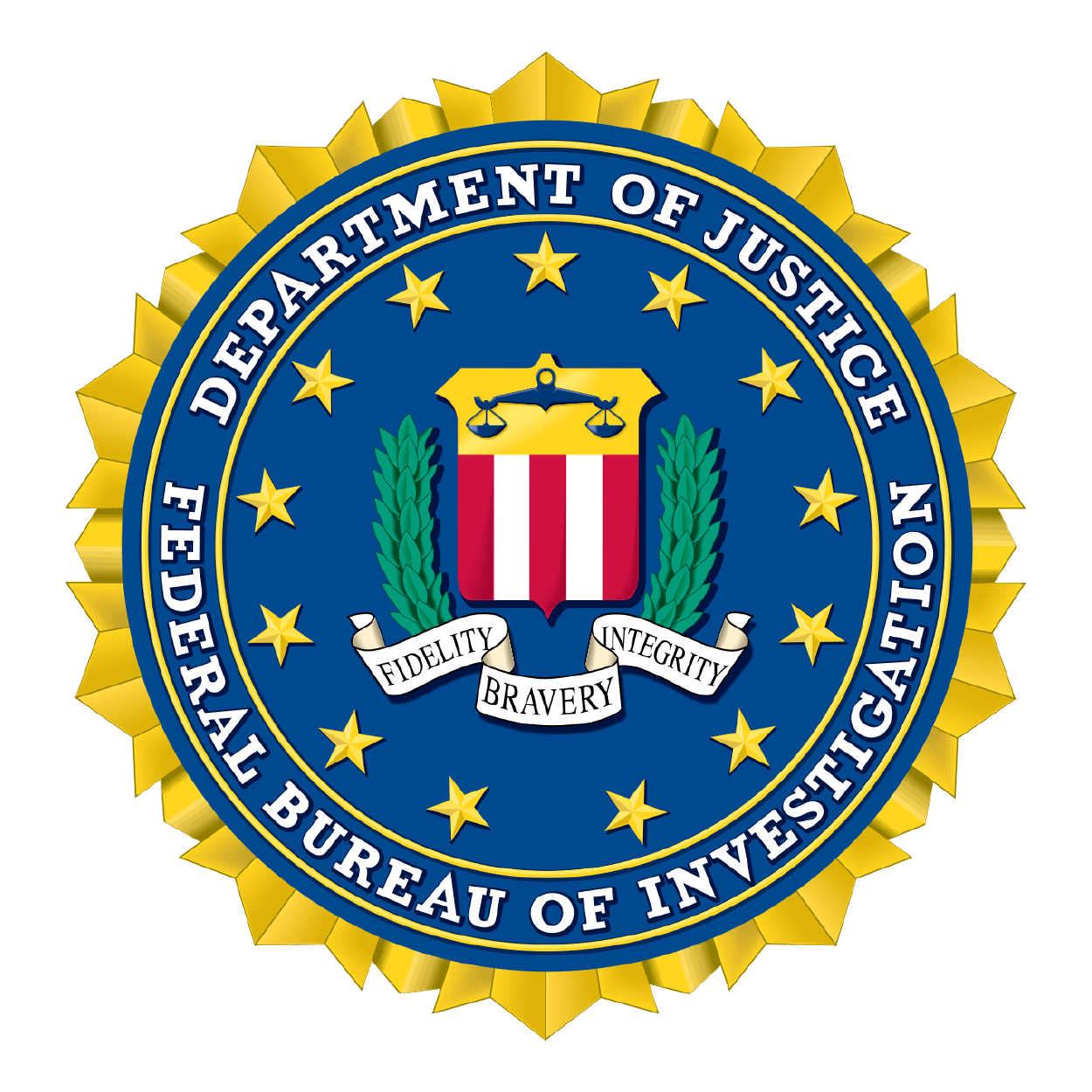 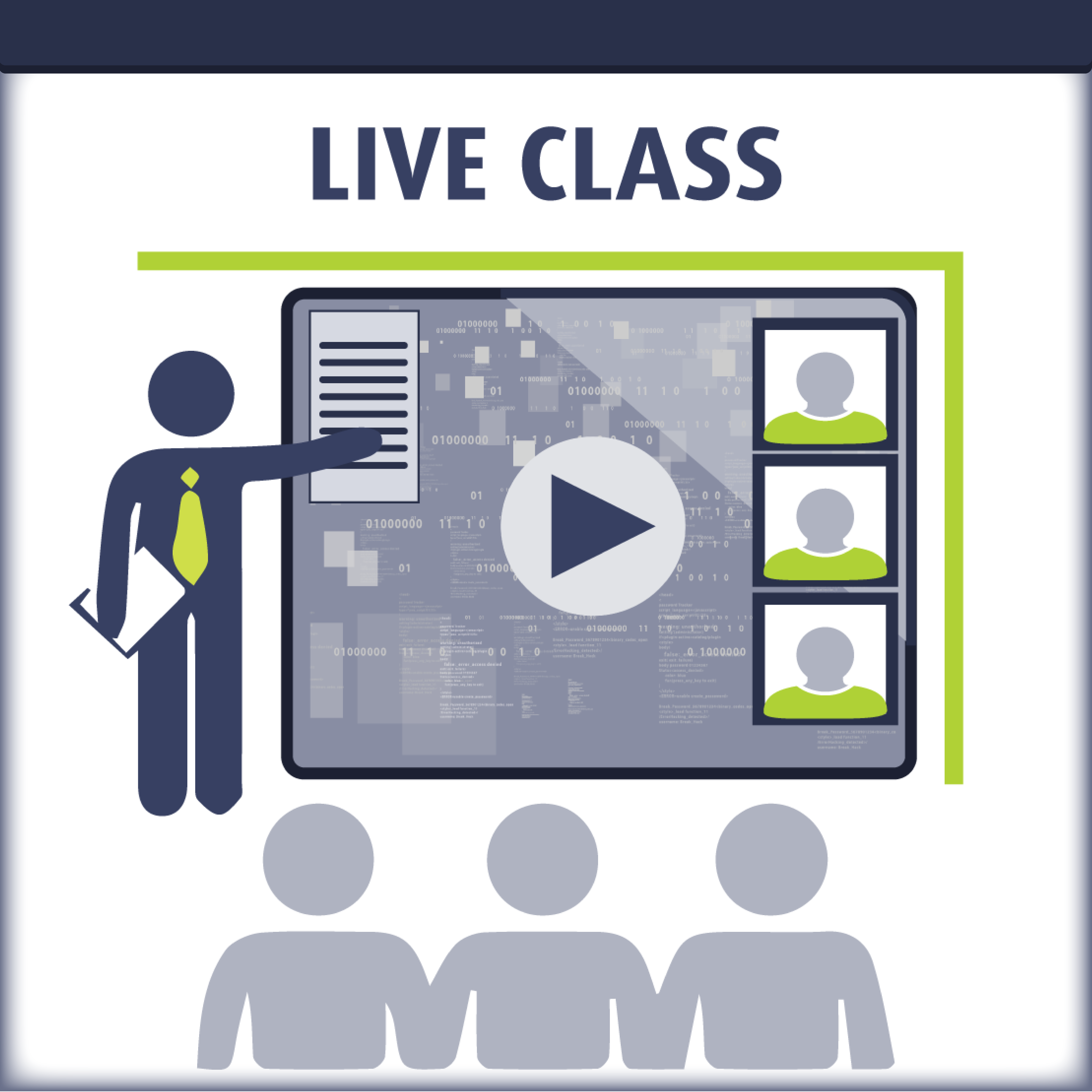 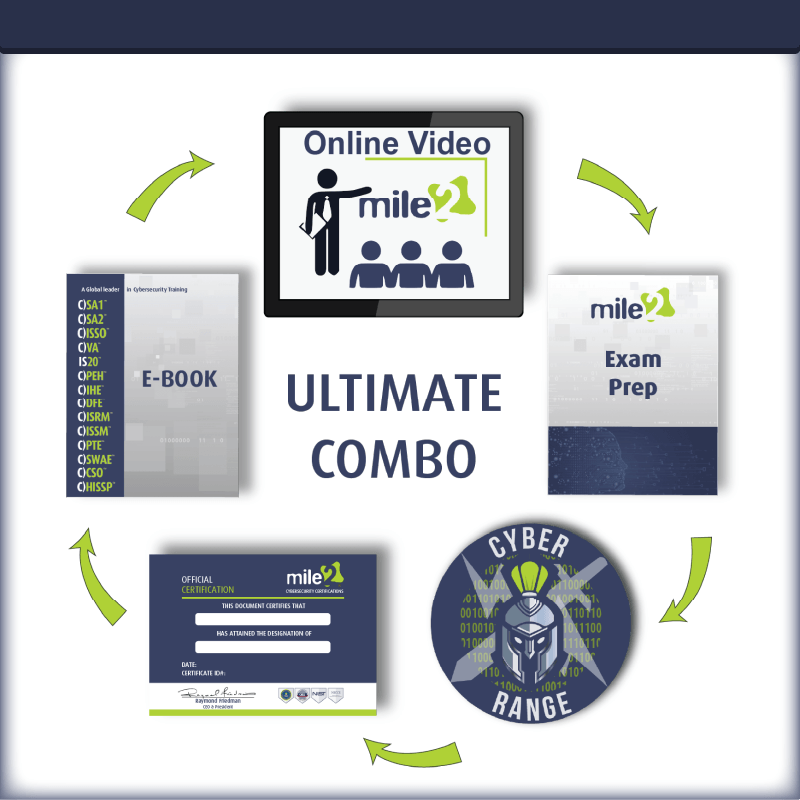 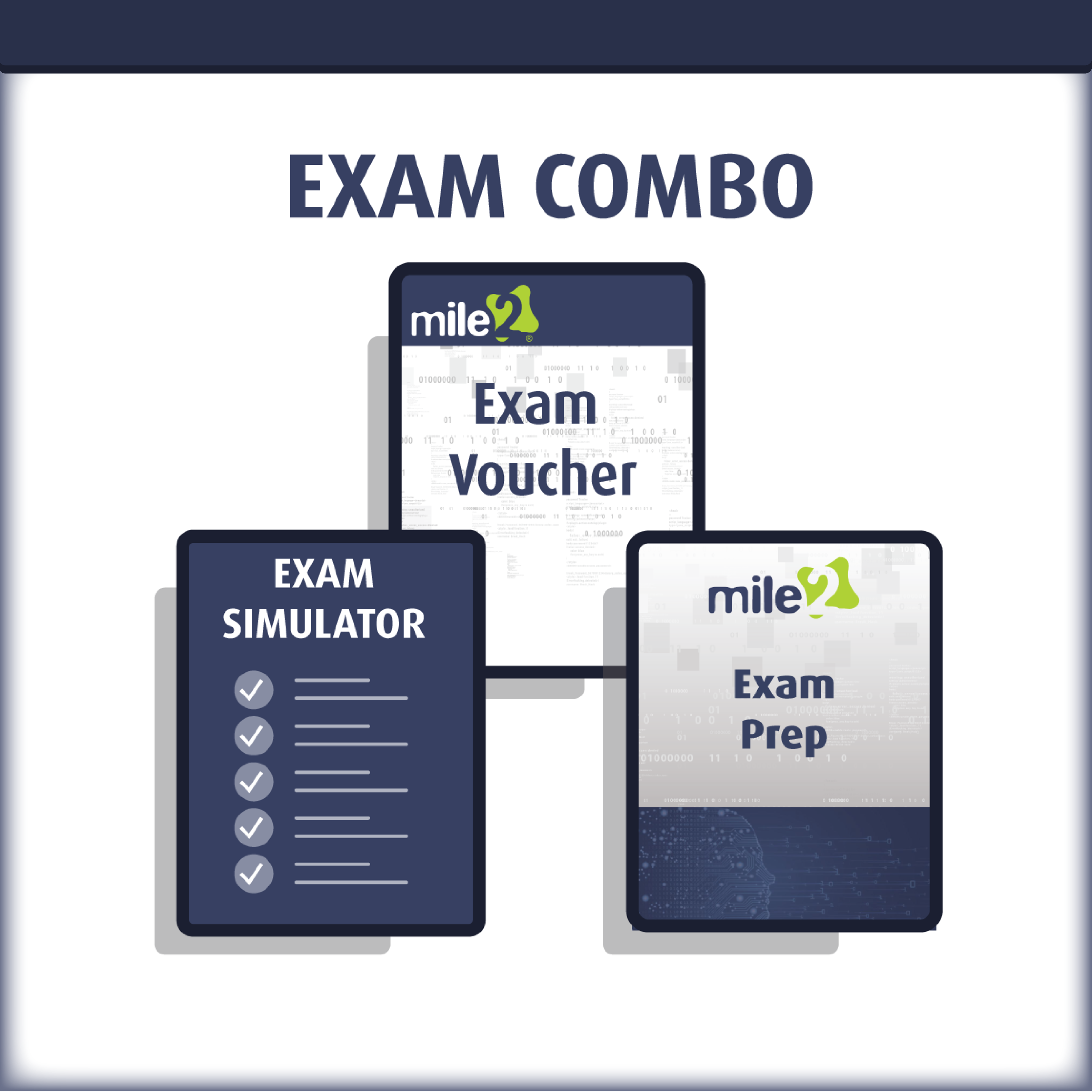 Detailed Outline:Course IntroductionModule 1 Introduction to PowerShell Different Tool Options Installing everything needed Language Basics Using the Windows API and WMI Interacting with the Registry Managing Objects and COM Objects Module 2 – Introduction to Active Directory and Kerberos Overview of Kerberos The three-headed monster Key Distribution Center Kerberos in Detail Why we care about Kerberos as a Hacker Overview of Active Directory Understanding AD concepts AD Objects and Attributes Module 3 – Pen Testing Methodology Revisited Introduction to the methodology  The Plan!!  Vulnerability Identification  Client-side attacks with and without PowerShell Module 4 – Information Gathering and Enumeration What can a domain user see? Domain Enumeration Trust and Privileges Mapping After the client exploit Module 5 – Privilege Escalation Local Privilege Escalation  Credential Replay Attacks Domain Privilege Escalation Dumping System and Domain Secrets PowerShell with Human Interface Devices Module 6 – Lateral Movements and Abusing Trust Kerberos attacks (Golden, Silver Tickets and more)  Delegation Issues  Attacks across Domain Trusts Abusing Forest Trusts  Abusing SQL Server Trusts Pivoting to other machines Module 7 – Persistence and Bypassing Defenses Abusing Active Directory ACLs Maintaining Persistence Bypassing Defenses Attacking Azure Active Directory Module 8 – Defending Against PowerShell Attacks Defending an Active Directory Infrastructure Detecting Attacks Logging Transcripts Using Certificates Using Bastion Hosts Using AppLocker Detailed Labs Outline:Lab 1 – PowerShell Basics Understanding the Lab SetupPowerShell or Powershell ISELeveraging Microsoft’s Management ComponentsLab 2 – Active directory Navigation Lab 3 – Metasploit AttackLab 4 – PowerShell Enumeration Basic Enumeration from a Windows SystemBasic Enumeration from KaliLab 5 – Guessing Passwords Guessing Passwords with .NETGuessing Passwords with DSQueryGuessing Passwords with Kali and PowershellLab 6 – AD Golden TicketFinding AD SPN AccountsStealing an AD Golden TicketLab 7 – Using PowerShell Empire for Everything